" Energy conservation Measures at the Lyceum "Michael Celenghir" and kindergarten" s. Avdarma, Comrat r.List of Works / Energy conservation measures at the Lyceum "Michael Celenghir"/Note: Offerors will include all Costs expenses including materials and/or equipment, salary, social payments, overheads(L.)List of Works /Energy Conservation Measures at the kindergarten /Note: Offerors will include all Costs expenses including materials and/or equipment, salary, social payments, overheads(L.)" Improving access and crossing ways to the village kindergartens" Comrat, GAGAUZIAList of Works /" Kindergarten No.4 territory paving" /Date: __________Note: Offerors will include all Costs expenses including materials and/or equipment, salary, social payments, overheadsList of Works /" Kindergarten No.5 territory paving" /Date: ___________Note: Offerors will include all Costs expenses including materials and/or equipment, salary, social payments, overheadsList of Works /" Paving the territory of the kindergarten No. 6" /Date: ___________Note: Offerors will include all Costs expenses including materials and/or equipment, salary, social payments, overheadsList of Works /" Paving the territory of the kindergarten No. 7" /Date: ___________Note: Offerors will include all Costs expenses including materials and/or equipment, salary, social payments, overheadsList of Works /" Paving the territory of the kindergarten No. 8 " /Date: ___________Note: Offerors will include all Costs expenses including materials and/or equipment, salary, social payments, overheadsList of Works /" Paving the territory of the kindergarten No. 9" /Date: ___________Note: Offerors will include all Costs expenses including materials and/or equipment, salary, social payments, overheads(L.)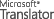 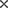 OriginalPavarea teritoriului grădiniței de copii nr.4 din oraș cu piatră de trotuar”The value of the offer price: dollar№CRT.Symbol rules and Code resourcesWorks and expensesU.M.According to data from the project amountThe amount of the estimate, u.s. dollarsThe amount of the estimate, u.s. dollars№CRT.Symbol rules and Code resourcesWorks and expensesU.M.According to data from the project amountUnit of measure————incl. salaryTotal—————incl. salary112233444556671. Thermal insulation of Facades1. Thermal insulation of Facades11CN54BCN54BManual application of primer with quartz "Betonocontact" in a layer, the exterior walls to facades.Manual application of primer with quartz "Betonocontact" in a layer, the exterior walls to facades.M2M2M22820.112820.1122CK18CCK18CFitting the plinth profiles made of aluminum.Fitting the plinth profiles made of aluminum.mmm421.00421.0033IzF55AIzF55AFront exterior walls, buildings with insulation, plastering fine on systems with rigid fixation of the smooth surface of the walls with expanded polystyrene EPS (15 kg/m3 dense), Gr. 100 mm with plates of dips with framing mineral wool (dense 135kg/m3), with a width of 20 cm For the corners will use aluminum angles with the net (rule 0.6 ml per 1 m 2 façade)Front exterior walls, buildings with insulation, plastering fine on systems with rigid fixation of the smooth surface of the walls with expanded polystyrene EPS (15 kg/m3 dense), Gr. 100 mm with plates of dips with framing mineral wool (dense 135kg/m3), with a width of 20 cm For the corners will use aluminum angles with the net (rule 0.6 ml per 1 m 2 façade)M2M2M22593.312593.3144IzF55EIzF55EThermal outer window sills, fine plasters on buildings (insulation systems with rigid fixation of the surface with smooth walls. mineral wool boards densely. 135kg/m3, gr. .. > 30 mmThermal outer window sills, fine plasters on buildings (insulation systems with rigid fixation of the surface with smooth walls. mineral wool boards densely. 135kg/m3, gr. .. > 30 mmM2M2M2265.73265.7355IzF55BIzF55BFront exterior walls, fine plasters on buildings for insulation systems with rigid fixation (of surface smooth walls with extruded polystyrene XPS (26kg/m3 dense.), 100 mm. thick. For corners will use aluminum angles with the net (rule 0.2 ml per 1 m 2 façade)Front exterior walls, fine plasters on buildings for insulation systems with rigid fixation (of surface smooth walls with extruded polystyrene XPS (26kg/m3 dense.), 100 mm. thick. For corners will use aluminum angles with the net (rule 0.2 ml per 1 m 2 façade)M2M2M2226.80226.8066CC03ACC03AMesh mounting heights less than or equal to 35 m, walls and slabs, weighing the nets up to 3 kg/m².Mesh mounting heights less than or equal to 35 m, walls and slabs, weighing the nets up to 3 kg/m².kgkgkg272.16272.1677CI21ACI21ALining the walls with ceramic tiles-granite: dimensions up to 400 x 400 mm.Lining the walls with ceramic tiles-granite: dimensions up to 400 x 400 mm.M2M2M2321.40321.4088CN54BCN54BManual application of primer with quartz "Gleta" in a layer, outer walls, facadesManual application of primer with quartz "Gleta" in a layer, outer walls, facadesM2M2M22593.312593.3199CF30ACF30AExterior plasters, handmade gr 2-3 mm. with "TINC" at the walls.Exterior plasters, handmade gr 2-3 mm. with "TINC" at the walls.M2M2M22593.312593.311010CB14ACB14ATubular metal scaffolding to work on vertical surfaces at heights up to 30 m, with the grounding of the scaffolding for 25 days (200 hours).Tubular metal scaffolding to work on vertical surfaces at heights up to 30 m, with the grounding of the scaffolding for 25 days (200 hours).M2M2M23769.543769.541111RpCI42ARpCI42ARemoving existing casings (temporary)Removing existing casings (temporary)mmm196.00196.001212CE22ACE22ARainwater systems type brass plated corrosion protected (re-installing).Rainwater systems type brass plated corrosion protected (re-installing).mmm196.00196.001313RpCI42ARpCI42ARemoving the existing window sillsRemoving the existing window sillsmmm463.20463.201414CK26BCK26BNew sills are fitted to the Windows, painted aluminum, b = 300 mm.New sills are fitted to the Windows, painted aluminum, b = 300 mm.mmm463.20463.20Total I-Frames.Total I-Frames.II. Floor Insulation Thermo-bridgeII. Floor Insulation Thermo-bridge1515TsH85ATsH85ACleaning and removal of trash.Cleaning and removal of trash.100 m 2100 m 2100 m 220.9420.941616RpCU09CRpCU09CCarriage means textbooks through the worn at 60 m distance with a load of up to 50 kg (for 1 m vertically transported 10 is considered horizontal).Carriage means textbooks through the worn at 60 m distance with a load of up to 50 kg (for 1 m vertically transported 10 is considered horizontal).ttt20.0020.001717TsI50A2TsI50A2Transportation of waste with the dump truck at a distance of 2 km.Transportation of waste with the dump truck at a distance of 2 km.ttt20.0020.001818CE17ACE17AFoil vapor barrier (attic floor)Foil vapor barrier (attic floor)M2M2M22172.002172.001919IzF53AIzF53AHeat insulation floor slab bridge with mineral wool (dense 35kg/m3), 100 mm thick.Heat insulation floor slab bridge with mineral wool (dense 35kg/m3), 100 mm thick.M2M2M22094.002094.002020CE17ACE17APolyethylene (attic floor)Polyethylene (attic floor)M2M2M22094.002094.00Total 8. The floor of the bridgeTotal 8. The floor of the bridgeUSDUSDUSDUSDUSDUSDUSDTotal Total USDUSDUSDUSDUSDUSDUSDTotal direct expenditureTotal direct expenditureUSDUSDUSDUSDUSDUSDUSDSocial fund and medicineSocial fund and medicine%%%%%%%TransportationTransportation%%%%%%%StorageStorage%%%%%%%TotalTotalOverhead expensesOverhead expenses%%%%%%%TotalTotalBenefit estimateBenefit estimate%%%%%%%Total: USD without VATTotal: USD without VATTotal: USD without VATTotal: USD without VATTotal: USD without VATTotal: USD without VATTotal: USD without VATTotal: USD without VATTotal: USD without VATTotal: USD without VATBidder  (function , signature, name, surname)                                                                                                 The value of the offer price: dollar№CRT.Symbol rules and Code resourcesWorks and expensesU.M.According to data from the project amountThe amount of the estimate, u.s. dollarsThe amount of the estimate, u.s. dollars№CRT.Symbol rules and Code resourcesWorks and expensesU.M.According to data from the project amountUnit of measure————incl. salaryTotal—————incl. salary11223344556671. Thermal insulation of Facades1. Thermal insulation of Facades11CN54BCN54BThe application of manual primer with quartz "Betonocontact" in a layer, the exterior walls to facades.The application of manual primer with quartz "Betonocontact" in a layer, the exterior walls to facades.M2M2786.20786.2022CK18CCK18CFitting the plinth profiles made of aluminium.Fitting the plinth profiles made of aluminium.mm48.0048.0033IzF55AIzF55AFront exterior walls, buildings with insulation, plastering fine on systems with rigid fixation of the smooth surface of the walls with expanded polystyrene EPS (15 kg/m3 dense), Gr. 100 mm with plates of dips with framing mineral wool (dense 135kg/m3), with a width of 20 cm For the corners will use aluminium angles with the net (rule 0.6 ml per 1 m 2 façade)Front exterior walls, buildings with insulation, plastering fine on systems with rigid fixation of the smooth surface of the walls with expanded polystyrene EPS (15 kg/m3 dense), Gr. 100 mm with plates of dips with framing mineral wool (dense 135kg/m3), with a width of 20 cm For the corners will use aluminium angles with the net (rule 0.6 ml per 1 m 2 façade)M2M2681.90681.9044IzF55EIzF55EThermal outer window sills, fine plasters on buildings (insulation systems with rigid fixation of the surface with smooth walls. mineral wool boards densely. 135kg/m3, gr. .. > 30 mmThermal outer window sills, fine plasters on buildings (insulation systems with rigid fixation of the surface with smooth walls. mineral wool boards densely. 135kg/m3, gr. .. > 30 mmM2M265.7765.7755IzF55BIzF55BFront exterior walls, fine plasters on buildings for insulation systems with rigid fixation (surface smooth walls with extruded polystyrene XPS (26kg/m3 dense.), 100 mm. thick. For corners will use angles with the net (rule 0.2 ml per 1 m 2 façade)Front exterior walls, fine plasters on buildings for insulation systems with rigid fixation (surface smooth walls with extruded polystyrene XPS (26kg/m3 dense.), 100 mm. thick. For corners will use angles with the net (rule 0.2 ml per 1 m 2 façade)M2M2104.30104.3066CC03ACC03AMesh mounting heights less than or equal to 35 m, walls and slabs, weighing the nets up to 3 kg/m².Mesh mounting heights less than or equal to 35 m, walls and slabs, weighing the nets up to 3 kg/m².kgkg125.16125.1677CI21ACI21ALining the walls with ceramic tiles-granite: dimensions up to 400 x 400 mm.Lining the walls with ceramic tiles-granite: dimensions up to 400 x 400 mm.M2M2104.30104.3088CN54BCN54BThe application of manual primer with quartz "Gleta" in a layer, outer walls, facadesThe application of manual primer with quartz "Gleta" in a layer, outer walls, facadesM2M2681.90681.9099CF30ACF30AExterior plasters, handmade gr 2-3 mm. with "TINC" at the walls.Exterior plasters, handmade gr 2-3 mm. with "TINC" at the walls.M2M2681.90681.901010CB14ACB14ATubular metal scaffolding to work on vertical surfaces at heights up to 30 m, with the grounding of the scaffolding for 25 days (200 hours).Tubular metal scaffolding to work on vertical surfaces at heights up to 30 m, with the grounding of the scaffolding for 25 days (200 hours).M2M2951.30951.301111RpCI42ARpCI42ARemoving existing casings (temporary)Removing existing casings (temporary)mm69.6069.601212CE22ACE22ARainwater systems type brass plated corrosion protected (re-installing).Rainwater systems type brass plated corrosion protected (re-installing).mm69.6069.601313RpCI42ARpCI42ARemoving the existing window sillsRemoving the existing window sillsmm82.5382.531414CK26BCK26BNew sills are fitted to the Windows, painted aluminium, b = 300 mm.New sills are fitted to the Windows, painted aluminium, b = 300 mm.mm82.5382.53Total I-Frames.Total I-Frames.USDUSDUSDUSDUSDUSDII. Floor Insulation Thermo-bridgeII. Floor Insulation Thermo-bridge1515TsH85ATsH85ACleaning and removal of trash.Cleaning and removal of trash.100 m2100 m25.845.841616RpCU09CRpCU09CCarriage means textbooks through the worn at 60 m distance with a load of up to 50 kg (for 1 m vertically transported 10 is considered horizontal).Carriage means textbooks through the worn at 60 m distance with a load of up to 50 kg (for 1 m vertically transported 10 is considered horizontal).tt5.005.001717TsI50A2TsI50A2Transportation of waste with the dump truck at a distance of 2 km.Transportation of waste with the dump truck at a distance of 2 km.tt5.005.001818CE17ACE17AFoil vapor barrier (attic floor)Foil vapor barrier (attic floor)M2M2593.00593.001919IzF53AIzF53AHeat insulation floor slab bridge with mineral wool (dense 35kg/m3), 100 mm thick.Heat insulation floor slab bridge with mineral wool (dense 35kg/m3), 100 mm thick.M2M2584.00584.002020CE17ACE17APolyethylene (attic floor)Polyethylene (attic floor)M2M2584.00584.00Total 8. The floor of the bridgeTotal 8. The floor of the bridgeUSDUSDUSDUSDUSDUSDTotal Total USDUSDUSDUSDUSDUSDTotal direct expenditureTotal direct expenditureUSDUSDUSDUSDUSDUSDSocial fund and medicineSocial fund and medicine%%%%%%TransportationTransportation%%%%%%StorageStorage%%%%%%TotalTotalOverhead expensesOverhead expenses%%%%%%TotalTotalBenefit estimateBenefit estimate%%%%%%Total: USD without VATTotal: USD without VATTotal: USD without VATTotal: USD without VATTotal: USD without VATTotal: USD without VATTotal: USD without VATTotal: USD without VATTotal: USD without VATBidder  (function , signature, name, surname)                                                                                                 The value of the offer price: USA dollarsThe value of the offer price: USA dollarsThe value of the offer price: USA dollarsThe value of the offer price: USA dollarsThe value of the offer price: USA dollars№CRT.Symbol rules and Code resourcesWorks and expensesWorks and expensesU.M.According to data from the project amountThe amount of the estimate, u.s. dollarsThe amount of the estimate, u.s. dollars№CRT.Symbol rules and Code resourcesWorks and expensesWorks and expensesU.M.According to data from the project amountUnit of measureTotal11223344556671. Kindergarten no. 41. Kindergarten no. 411DI109DI109Mechanized pickling of asphalt and concrete layersMechanized pickling of asphalt and concrete layersM3M393.5093.5022DG04BDG04BUnmounting of stone or concrete curbs of any size, placed on concreteUnmounting of stone or concrete curbs of any size, placed on concretemm232.00232.0033TsC59BTsC59BMechanical removal of the soil with an excavator bucket from 0.15 m3 with dump truck unloading: category 2 of loadingMechanical removal of the soil with an excavator bucket from 0.15 m3 with dump truck unloading: category 2 of loading100 m3100 m30.9350.93544TsI50A10TsI50A10Transportation of soil with tipper 5t at a distance of 4 kmTransportation of soil with tipper 5t at a distance of 4 kmtt224.40224.4055TsC54BTsC54BFoundation layer crushed stone - 10 cmFoundation layer crushed stone - 10 cmM3M393.5093.5066DE17ADE17APavements made of slabs of prefabricated concrete walkways placed on a layer of dry mixture of cement and sand in the ratio 1:3, jointer with dry mixture of cement and sand, 5 cm thick layer of Cobbles "Brick" vibro-pressed, 6 cmPavements made of slabs of prefabricated concrete walkways placed on a layer of dry mixture of cement and sand in the ratio 1:3, jointer with dry mixture of cement and sand, 5 cm thick layer of Cobbles "Brick" vibro-pressed, 6 cmM2M2935.00935.0077DE11ADE11ABorders small precast concrete with 10x15 section, framing green spaces, sidewalks, alleys, etc., placed on a concrete foundation, 10x20 cmBorders small precast concrete with 10x15 section, framing green spaces, sidewalks, alleys, etc., placed on a concrete foundation, 10x20 cmmm232.00232.0088TsC59BTsC59BMechanical removal of the soil with an excavator bucket from 0.15 m3 with dump truck unloading: category 2 of loadingMechanical removal of the soil with an excavator bucket from 0.15 m3 with dump truck unloading: category 2 of loading100 m3100 m30.100.1099TsI50A10TsI50A10Transportation of soil with tipper 5t at a distance of 4 kmTransportation of soil with tipper 5t at a distance of 4 kmtt16.0016.001010TsD01BTsD01BSpread with the earth family, in regular layers, 10-30 cm thick, through a roll of up to 3m of stacks, including leveling the soil Spread with the earth family, in regular layers, 10-30 cm thick, through a roll of up to 3m of stacks, including leveling the soil M3M310.0010.00Total Kindergarten No. 4Total Kindergarten No. 4Total direct expenditureTotal direct expenditureUSDUSDUSDUSDUSDUSDSocial fund and medicineSocial fund and medicine%%%%%%TransportationTransportation%%%%%%StorageStorage%%%%%%TotalTotalOverhead expensesOverhead expenses%%%%%%TotalTotalBenefit estimateBenefit estimate%%%%%%Total Kindergarten no. 4 Excl. VAT: USDTotal Kindergarten no. 4 Excl. VAT: USDTotal Kindergarten no. 4 Excl. VAT: USDTotal Kindergarten no. 4 Excl. VAT: USDTotal Kindergarten no. 4 Excl. VAT: USDTotal Kindergarten no. 4 Excl. VAT: USDTotal Kindergarten no. 4 Excl. VAT: USDTotal Kindergarten no. 4 Excl. VAT: USDTotal Kindergarten no. 4 Excl. VAT: USDThe value of the offer price: USA dollars№CRT.Symbol rules and Code resourcesWorks and expensesU.M.According to data from the project amountThe amount of the estimate, u.s. dollarsThe amount of the estimate, u.s. dollars№CRT.Symbol rules and Code resourcesWorks and expensesU.M.According to data from the project amountUnit of measureTotal1122334455667Kindergarten no. 5Kindergarten no. 511DI109DI109Mechanized pickling of asphalt and concrete layersMechanized pickling of asphalt and concrete layersM3M312.4812.4822DG04BDG04BUnmounting of stone or concrete curbs of any size, placed on concreteUnmounting of stone or concrete curbs of any size, placed on concretemm156.00156.0033TsC59BTsC59BMechanical removal of the soil with an excavator bucket from 0.15 m3 with dump truck unloading: category 2 of loadingMechanical removal of the soil with an excavator bucket from 0.15 m3 with dump truck unloading: category 2 of loading100 m3100 m30.1250.12544TsI50A10TsI50A10Transportation of soil with tipper 5t at a distance of 4 kmTransportation of soil with tipper 5t at a distance of 4 kmtt29.9529.9555TsC54BTsC54BFoundation layer crushed stone - 10 cmFoundation layer crushed stone - 10 cmM3M312.4812.4866DE17ADE17APavements made of slabs of prefabricated concrete walkways placed on a layer of dry mixture of cement and sand in the ratio 1:3, jointer with dry mixture of cement and sand, 5 cm thick layer of Cobbles "Brick" vibro-pressed, 6 cmPavements made of slabs of prefabricated concrete walkways placed on a layer of dry mixture of cement and sand in the ratio 1:3, jointer with dry mixture of cement and sand, 5 cm thick layer of Cobbles "Brick" vibro-pressed, 6 cmM2M2124.80124.8077DE11ADE11ABorders small precast concrete with 10x15 section, framing green spaces, sidewalks, alleys, etc., placed on a concrete foundation, 10x20 cmBorders small precast concrete with 10x15 section, framing green spaces, sidewalks, alleys, etc., placed on a concrete foundation, 10x20 cmmm156.00156.0088TsC59BTsC59BMechanical removal of the soil with an excavator bucket from 0.15 m3 with dump truck unloading: category 2 of loadingMechanical removal of the soil with an excavator bucket from 0.15 m3 with dump truck unloading: category 2 of loading100 m3100 m30.050.0599TsI50A10TsI50A10Transportation of soil with tipper 5t at a distance of 4 kmTransportation of soil with tipper 5t at a distance of 4 kmtt8.008.001010TsD01BTsD01BSpread with the earth family, in regular layers, 10-30 cm thick, through a roll of up to 3m of stacks, including leveling the soil Spread with the earth family, in regular layers, 10-30 cm thick, through a roll of up to 3m of stacks, including leveling the soil M3M35.005.00Total Kindergarten no. 5Total Kindergarten no. 5USDUSDUSDUSDUSDUSDTotal direct expenditureTotal direct expenditureUSDUSDUSDUSDUSDUSDSocial fund and medicineSocial fund and medicine%%%%%%TransportationTransportation%%%%%%StorageStorage%%%%%%TotalTotalOverhead expensesOverhead expenses%%%%%%TotalTotalBenefit estimateBenefit estimate%%%%%%Total Kindergarten no. 5 without VAT: USDTotal Kindergarten no. 5 without VAT: USDTotal Kindergarten no. 5 without VAT: USDTotal Kindergarten no. 5 without VAT: USDTotal Kindergarten no. 5 without VAT: USDTotal Kindergarten no. 5 without VAT: USDTotal Kindergarten no. 5 without VAT: USDTotal Kindergarten no. 5 without VAT: USDTotal Kindergarten no. 5 without VAT: USDBidder (the function signature, name, surname) The value of the offer price: USA dollars№CRT.Symbol rules and Code resourcesWorks and expensesU.M.According to data from the project amountThe amount of the estimate, u.s. dollarsThe amount of the estimate, u.s. dollars№CRT.Symbol rules and Code resourcesWorks and expensesU.M.According to data from the project amountUnit of measureTotal1122334455667Kindergarten no. 6Kindergarten no. 611DI109DI109Mechanized pickling of asphalt and concrete layersMechanized pickling of asphalt and concrete layersM3M372.9072.9022DG04BDG04BUnmounting of stone or concrete curbs of any size, placed on concreteUnmounting of stone or concrete curbs of any size, placed on concretemm220.00220.0033TsC59BTsC59BMechanical removal of the soil with an excavator bucket from 0.15 m3 with dump truck unloading: category 2 of loadingMechanical removal of the soil with an excavator bucket from 0.15 m3 with dump truck unloading: category 2 of loading100 m3100 m30.7290.72944TsI50A10TsI50A10Transportation of soil with tipper 5t at a distance of 4 kmTransportation of soil with tipper 5t at a distance of 4 kmtt174.96174.9655TsC54BTsC54BFoundation layer crushed stone - 10 cmFoundation layer crushed stone - 10 cmM3M372.9072.9066DE17ADE17APavements made of slabs of prefabricated concrete walkways placed on a layer of dry mixture of cement and sand in the ratio 1:3, jointer with dry mixture of cement and sand, 5 cm thick layer of Cobbles "Brick" vibro-pressed, 6 cmPavements made of slabs of prefabricated concrete walkways placed on a layer of dry mixture of cement and sand in the ratio 1:3, jointer with dry mixture of cement and sand, 5 cm thick layer of Cobbles "Brick" vibro-pressed, 6 cmM2M2729.00729.0077DE11ADE11ABorders small precast concrete with 10x15 section, framing green spaces, sidewalks, alleys, etc., placed on a concrete foundation, 10x20 cmBorders small precast concrete with 10x15 section, framing green spaces, sidewalks, alleys, etc., placed on a concrete foundation, 10x20 cmmm280.00280.0088TsC59BTsC59BMechanical removal of the soil with an excavator bucket from 0.15 m3 with dump truck unloading: category 2 of loadingMechanical removal of the soil with an excavator bucket from 0.15 m3 with dump truck unloading: category 2 of loading100 m3100 m30.070.0799TsI50A10TsI50A10Transportation of soil with tipper 5t at a distance of 4 kmTransportation of soil with tipper 5t at a distance of 4 kmtt11.2011.201010TsD01BTsD01BSpread with the earth family, in regular layers, 10-30 cm thick, through a roll of up to 3m of stacks, including leveling the soil Spread with the earth family, in regular layers, 10-30 cm thick, through a roll of up to 3m of stacks, including leveling the soil M3M37.007.00Total Kindergarten no. 6Total Kindergarten no. 6USDUSDUSDUSDUSDUSDTotal direct expenditureTotal direct expenditureUSDUSDUSDUSDUSDUSDSocial fund and medicineSocial fund and medicine%%%%%%TransportationTransportation%%%%%%StorageStorage%%%%%%TotalTotalOverhead expensesOverhead expenses%%%%%%TotalTotalBenefit estimateBenefit estimate%%%%%%Total Kindergarten no. 6: USD without VATTotal Kindergarten no. 6: USD without VATTotal Kindergarten no. 6: USD without VATTotal Kindergarten no. 6: USD without VATTotal Kindergarten no. 6: USD without VATTotal Kindergarten no. 6: USD without VATTotal Kindergarten no. 6: USD without VATTotal Kindergarten no. 6: USD without VATTotal Kindergarten no. 6: USD without VATBidder (the function signature, name, surname) The value of the offer price: USA dollars№CRT.Symbol rules and Code resourcesWorks and expensesU.M.According to data from the project amountThe amount of the estimate, u.s. dollarsThe amount of the estimate, u.s. dollars№CRT.Symbol rules and Code resourcesWorks and expensesU.M.According to data from the project amountUnit of measureTotal1122334455667Kindergarten no. 7Kindergarten no. 711DI109DI109Mechanized pickling of asphalt and concrete layersMechanized pickling of asphalt and concrete layersM3M333.7033.7022DG04BDG04BUnmounting of stone or concrete curbs of any size, placed on concreteUnmounting of stone or concrete curbs of any size, placed on concretemm32.0032.0033TsC59BTsC59BMechanical removal of the soil with an excavator bucket from 0.15 m3 with dump truck unloading: category 2 of loadingMechanical removal of the soil with an excavator bucket from 0.15 m3 with dump truck unloading: category 2 of loading100 m3100 m30.3370.33744TsI50A10TsI50A10Transportation of soil with tipper 5t at a distance of 4 kmTransportation of soil with tipper 5t at a distance of 4 kmtt80.8880.8855TsC54BTsC54BFoundation layer crushed stone - 10 cmFoundation layer crushed stone - 10 cmM3M333.7033.7066DE17ADE17APavements made of slabs of prefabricated concrete walkways placed on a layer of dry mixture of cement and sand in the ratio 1:3, jointer with dry mixture of cement and sand, 5 cm thick layer of Cobbles "Brick" vibro-pressed, 6 cmPavements made of slabs of prefabricated concrete walkways placed on a layer of dry mixture of cement and sand in the ratio 1:3, jointer with dry mixture of cement and sand, 5 cm thick layer of Cobbles "Brick" vibro-pressed, 6 cmM2M2337.00337.0077DE11ADE11ABorders small precast concrete with 10x15 section, framing green spaces, sidewalks, alleys, etc., placed on a concrete foundation, 10x20 cmBorders small precast concrete with 10x15 section, framing green spaces, sidewalks, alleys, etc., placed on a concrete foundation, 10x20 cmmm32.0032.0088TsC59BTsC59BMechanical removal of the soil with an excavator bucket from 0.15 m3 with dump truck unloading: category 2 of loadingMechanical removal of the soil with an excavator bucket from 0.15 m3 with dump truck unloading: category 2 of loading100 m3100 m30.050.0599TsI50A10TsI50A10Transportation of soil with tipper 5t at a distance of 4 kmTransportation of soil with tipper 5t at a distance of 4 kmtt8.008.001010TsD01BTsD01BSpread with the earth family, in regular layers, 10-30 cm thick, through a roll of up to 3m of stacks, including leveling the soil Spread with the earth family, in regular layers, 10-30 cm thick, through a roll of up to 3m of stacks, including leveling the soil M3M35.005.00Total Kindergarten no child. 7Total Kindergarten no child. 7USDUSDUSDUSDUSDUSDTotal direct expenditureTotal direct expenditureUSDUSDUSDUSDUSDUSDSocial fund and medicineSocial fund and medicine%%%%%%TransportationTransportation%%%%%%StorageStorage%%%%%%TotalTotalOverhead expensesOverhead expenses%%%%%%TotalTotalBenefit estimateBenefit estimate%%%%%%Total Kindergarten nr. 7: USD without VATTotal Kindergarten nr. 7: USD without VATTotal Kindergarten nr. 7: USD without VATTotal Kindergarten nr. 7: USD without VATTotal Kindergarten nr. 7: USD without VATTotal Kindergarten nr. 7: USD without VATTotal Kindergarten nr. 7: USD without VATTotal Kindergarten nr. 7: USD without VATTotal Kindergarten nr. 7: USD without VATBidder (the function signature, name, surname) The value of the offer price: USA dollars№CRT.Symbol rules and Code resourcesWorks and expensesU.M.According to data from the project amountThe amount of the estimate, u.s. dollarsThe amount of the estimate, u.s. dollars№CRT.Symbol rules and Code resourcesWorks and expensesU.M.According to data from the project amountUnit of measureTotal11233444455566677Kindergarten no. 8Kindergarten no. 811DI109Mechanized pickling of asphalt and concrete layersMechanized pickling of asphalt and concrete layersM3M3M3M338.4538.4538.4522DG04BUnmounting of stone or concrete curbs of any size, placed on concreteUnmounting of stone or concrete curbs of any size, placed on concretemmmm51.6051.6051.6033TsC59BMechanical removal of the soil with an excavator bucket from 0.15 m3 with dump truck unloading: category 2 of loadingMechanical removal of the soil with an excavator bucket from 0.15 m3 with dump truck unloading: category 2 of loading100 m3100 m3100 m3100 m30.3850.3850.38544TsI50A10Transportation of soil with tipper 5t at a distance of 4 kmTransportation of soil with tipper 5t at a distance of 4 kmtttt92.2892.2892.2855TsC54BFoundation layer crushed stone - 10 cmFoundation layer crushed stone - 10 cmM3M3M3M338.4538.4538.4566DE17APavements made of slabs of prefabricated concrete walkways placed on a layer of dry mixture of cement and sand in the ratio 1:3, jointer with dry mixture of cement and sand, 5 cm thick layer of Cobbles "Brick" vibro-pressed, 6 cmPavements made of slabs of prefabricated concrete walkways placed on a layer of dry mixture of cement and sand in the ratio 1:3, jointer with dry mixture of cement and sand, 5 cm thick layer of Cobbles "Brick" vibro-pressed, 6 cmM2M2M2M2384.50384.50384.5077DE11ABorders small precast concrete with 10x15 section, framing green spaces, sidewalks, alleys, etc., placed on a concrete foundation, 10x20 cmBorders small precast concrete with 10x15 section, framing green spaces, sidewalks, alleys, etc., placed on a concrete foundation, 10x20 cmmmmm51.6051.6051.6088TsC59BMechanical removal of the soil with an excavator bucket from 0.15 m3 with dump truck unloading: category 2 of loadingMechanical removal of the soil with an excavator bucket from 0.15 m3 with dump truck unloading: category 2 of loading100 m3100 m3100 m3100 m30.050.050.0599TsI50A10Transportation of soil with tipper 5t at a distance of 4 kmTransportation of soil with tipper 5t at a distance of 4 kmtttt8.008.008.001010TsD01BSpread with the earth family, in regular layers, 10-30 cm thick, through a roll of up to 3m of stacks, including leveling the soil Spread with the earth family, in regular layers, 10-30 cm thick, through a roll of up to 3m of stacks, including leveling the soil M3M3M3M35.005.005.00Total Kindergarten no. 8Total Kindergarten no. 8USDUSDUSDUSDUSDUSDUSDUSDUSDUSDTotal direct expenditureTotal direct expenditureUSDUSDUSDUSDUSDUSDUSDUSDUSDUSDSocial fund and medicineSocial fund and medicine%%%%%%%%%%TransportationTransportation%%%%%%%%%%StorageStorage%%%%%%%%%%TotalTotalOverhead expensesOverhead expenses%%%%%%%%%%TotalTotalBenefit estimateBenefit estimate%%%%%%%%%%Total Kindergarten no. 8: USD without VATTotal Kindergarten no. 8: USD without VATTotal Kindergarten no. 8: USD without VATTotal Kindergarten no. 8: USD without VATTotal Kindergarten no. 8: USD without VATTotal Kindergarten no. 8: USD without VATTotal Kindergarten no. 8: USD without VATTotal Kindergarten no. 8: USD without VATTotal Kindergarten no. 8: USD without VATTotal Kindergarten no. 8: USD without VATTotal Kindergarten no. 8: USD without VATTotal Kindergarten no. 8: USD without VATTotal Kindergarten no. 8: USD without VATTotal Kindergarten no. 8: USD without VATBidder (the function signature, name, surname) The value of the offer price: USA dollars№CRT.Symbol rules and Code resourcesWorks and expensesU.M.According to data from the project amountThe amount of the estimate, u.s. dollarsThe amount of the estimate, u.s. dollars№CRT.Symbol rules and Code resourcesWorks and expensesU.M.According to data from the project amountUnit of measureTotal1122334455667Kindergarten no. 9Kindergarten no. 911DI109DI109Mechanized pickling of asphalt and concrete layersMechanized pickling of asphalt and concrete layersM3M389.1689.1622DG04BDG04BUnmounting of stone or concrete curbs of any size, placed on concreteUnmounting of stone or concrete curbs of any size, placed on concretemm314.40314.4033TsC59BTsC59BMechanical removal of the soil with an excavator bucket from 0.15 m3 with dump truck unloading: category 2 of loadingMechanical removal of the soil with an excavator bucket from 0.15 m3 with dump truck unloading: category 2 of loading100 m3100 m30.8920.89244TsI50A10TsI50A10Transportation of soil with tipper 5t at a distance of 4 kmTransportation of soil with tipper 5t at a distance of 4 kmtt213.97213.9755TsC54BTsC54BFoundation layer crushed stone - 10 cmFoundation layer crushed stone - 10 cmM3M389.1689.1666DE17BDE17BPavements made of slabs of prefabricated concrete walkways placed on a layer of dry mixture of cement and sand in the ratio 1:3, jointer with dry mixture of cement and sand, 5 cm thick layer of Cobbles "Brick" vibro-pressed, 6 cmPavements made of slabs of prefabricated concrete walkways placed on a layer of dry mixture of cement and sand in the ratio 1:3, jointer with dry mixture of cement and sand, 5 cm thick layer of Cobbles "Brick" vibro-pressed, 6 cmM2M2891.56891.5677DE11ADE11ABorders small precast concrete with 10x15 section, framing green spaces, sidewalks, alleys, etc., placed on a concrete foundation, 10x20 cmBorders small precast concrete with 10x15 section, framing green spaces, sidewalks, alleys, etc., placed on a concrete foundation, 10x20 cmmm314.40314.4088TsC59BTsC59BMechanical removal of the soil with an excavator bucket from 0.15 m3 with dump truck unloading: category 2 of loadingMechanical removal of the soil with an excavator bucket from 0.15 m3 with dump truck unloading: category 2 of loading100 m3100 m30.700.7099TsI50A10TsI50A10Transportation of soil with tipper 5t at a distance of 4 kmTransportation of soil with tipper 5t at a distance of 4 kmtt11.2011.201010TsD01BTsD01BSpread with the earth family, in regular layers, 10-30 cm thick, through a roll of up to 3m of stacks, including leveling the soil Spread with the earth family, in regular layers, 10-30 cm thick, through a roll of up to 3m of stacks, including leveling the soil M3M37.007.00Total Kindergarten no child. 9Total Kindergarten no child. 9USDUSDUSDUSDUSDUSDTotal direct expenditureTotal direct expenditureUSDUSDUSDUSDUSDUSDSocial fund and medicineSocial fund and medicine%%%%%%TransportationTransportation%%%%%%StorageStorage%%%%%%TotalTotalOverhead expensesOverhead expenses%%%%%%TotalTotalBenefit estimateBenefit estimate%%%%%%Total Kindergarten nr. 9: USD without VATTotal Kindergarten nr. 9: USD without VATTotal Kindergarten nr. 9: USD without VATTotal Kindergarten nr. 9: USD without VATTotal Kindergarten nr. 9: USD without VATTotal Kindergarten nr. 9: USD without VATTotal Kindergarten nr. 9: USD without VATTotal Kindergarten nr. 9: USD without VATTotal Kindergarten nr. 9: USD without VATGrand Total Excluding VAT: USDBidder 